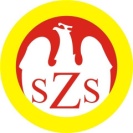 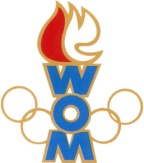 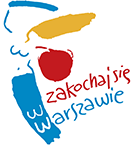 LVI WOMKOMUNIKAT KOŃCOWY ZAWODÓW FINAŁOWYCHSZTAFETY CHŁOPCÓW MŁODZIEŻ W ROKU SZK.2022/2023MiejsceSzkołaDzielnicaPkt. WOM1Szkoła Podstawowa nr 158Śródmieście162Szkoła Podstawowa nr 303Ursynów143Szkoła Podstawowa nr 65Żoliborz124Szkoła Podstawowa nr 11Ursus105Szkoła Podstawowa nr 204Wawer96Szkoła Podstawowa nr 301Bemowo87Szkoła Podstawowa nr 143Praga Południe78Szkoła Podstawowa nr 115Mokotów79Szkoła Podstawowa nr 77Bielany710Szkoła Podstawowa nr 280Ochota411Katolicka Szkoła PodstawowaWola412Szkoła Podstawowa nr 353Wesoła413Szkoła Podstawowa nr 342Białołęka314Szkoła Podstawowa nr 52Targówek315Szkoła Podstawowa nr 258Praga Północ216Szkoła Podstawowa nr 94Włochy217Szkoła Podstawowa nr 358Wilanów118Szkoła Podstawowa nr 217Rembertów1